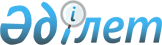 Об установлении размера дивидендов (дохода) акционерных обществ и товариществ с ограниченной ответственностью, находящихся в областной коммунальной собственностиПостановление акимата Жамбылской области от 6 августа 2020 года № 171. Зарегистрировано Департаментом юстиции Жамбылской области 6 августа 2020 года № 4693
      В соответствии с Законом Республики Казахстан от 23 января 2001 года "О местном государственном управлении и самоуправлении в Республике Казахстан" и Законом Республики Казахстан от 1 марта 2011 года "О государственном имуществе" акимат Жамбылской области ПОСТАНОВЛЯЕТ:
      1. Установить размер дивидендов (дохода) на государственные пакеты акций акционерных обществ в размере 10 (десяти) процентов, на доли участия в уставном капитале товариществ с ограниченной ответственностью в размере 50 (пятидесяти) процентов от чистого дохода находящихся в областной коммунальной собственности.
      2. Государственным органам которым переданы права владения и пользования акциями (долями участия в уставном капитале) акционерных обществ и товариществ с ограниченной ответственностью находящихся в областной коммунальной собственности обеспечить полноту и своевременность перечисления в областной бюджет установленного размера дивидендов (дохода).
      3. Коммунальному государственному учреждению "Управление финансов акимата Жамбылской области" в установленном законодательством порядке обеспечить:
      1) государственную регистрацию настоящего постановления в органах юстиции;
      2) размещение настоящего постановления на интернет-ресурсе акимата Жамбылской области;
      3) принятие иных мер, вытекающих из настоящего постановления.
      4. Контроль за исполнением настоящего постановления возложить на курирующего заместителя акима области.
      5. Настоящее постановление вступает в силу со дня государственной регистрации в органах юстиции и вводится в действие по истечении десяти календарных дней после дня его первого официального опубликования.
					© 2012. РГП на ПХВ «Институт законодательства и правовой информации Республики Казахстан» Министерства юстиции Республики Казахстан
				
      Аким Жамбылской области

Б. Сапарбаев
